November 30, 2021A-125002TODD STEWART, ESQUIREHAWKE MCKEON & SNISCAK LLP101 NORTH TENTH STREETHARRISBURG, PA  17101Email: tsstewart@hmslegal.com Dear Mr. Stewart:	On November 29, 2021, the Commission received your filing deemed Name/Entity Change Request from Dominion Energy Solutions, Inc., d/b/a Dominion Energy Solutions to Dominion Energy Solutions, LLC d/b/a Dominion Energy Solutions.  It has been determined your filing is deficient for the following reason:	The required $350.00 filing fee is missing.Please be advised that you are directed to forward the requested information to the Commission within 20 days from the date of this letter.  Failure to respond may cause Commission staff to initiate a formal proceeding that may lead to cancellation of Dominion Energy Solutions, Inc., d/b/a Dominion Energy Solutions’ natural gas supplier license, fines and penalties, removal of the company’s information from the Commission’s website, and notification to all gas distribution companies in which Dominion Energy Solutions, Inc., d/b/a Dominion Energy Solutions is licensed to do business.  	Should you have any questions please contact our Bureau at 717-772-7777.								Sincerely,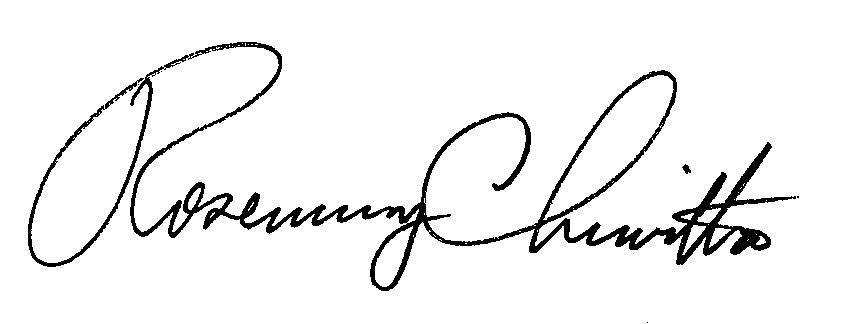 Rosemary ChiavettaSecretaryRC: AELcc: File Room      Technical Utility Services